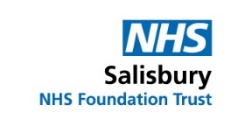 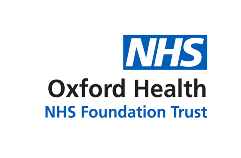 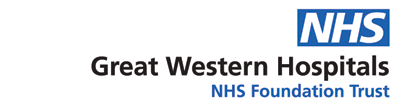 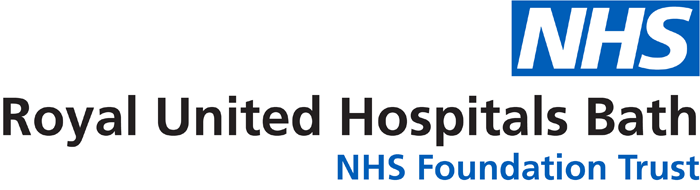 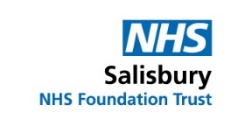 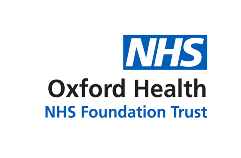 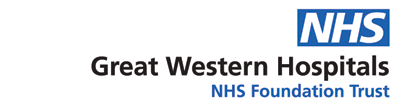 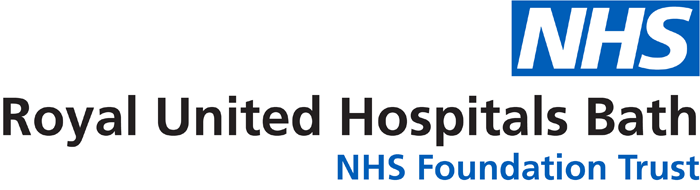 Individualised Eating Disorder Care Plan (To be used at admission alongside current eating disorders protocol.  Ongoing care plans to be completed in daily notes after each MDT review.) (to be weighed twice weekly as per ED protocol - including on admission, Mon & Thurs)Supervision:  		Meal / Snack times (Meal - 45min/ snack - 30min)Requires supervision following meal:   Yes/No (delete as applicable) Bathroom/shower time: Parents/carers  Nursing staff   Bed rest/wheelchair to mobilise: Yes / No Meal plan:    Yes / No        Meal plan no: NG Plan Mental Health Act: 	Informal (not detained) / Section 2 / Section 3 / Section 5.2 / CTO: Community Treatment Order    Date detained: Name:                                                                                  DOB:                       NHS No:                                                                              Date of review: Professionals/Family involved NamePresent at reviewInvited to next reviewPaediatrician Ward nursing staffDietitian CAMHS clinician Family membersWeight:Date:Weight shared with young person:Yes / NoMeals and Snacks supervised by: Dislike 1: (specific food, not food groups)Dislike 2: (specific food, not food groups)Medication Plan (as per prescription chart)Medication Plan (as per prescription chart)Medication Plan (as per prescription chart)Medication Plan (as per prescription chart)Medication Plan (as per prescription chart)Medication Plan (as per prescription chart)Medication Plan (as per prescription chart)Medication as stated on drug chart:Medication as stated on drug chart:Medication as stated on drug chart:Medication as stated on drug chart:Medication as stated on drug chart:Medication as stated on drug chart:Medication as stated on drug chart:Re-feeding risk/ bloods required and frequency:Re-feeding risk/ bloods required and frequency:Re-feeding risk/ bloods required and frequency:Re-feeding risk/ bloods required and frequency:Re-feeding risk/ bloods required and frequency:Re-feeding risk/ bloods required and frequency:Re-feeding risk/ bloods required and frequency:Nasogastric feeding (ensure NG feeding protocol is followed, consider under parents’ consent)Nasogastric feeding (ensure NG feeding protocol is followed, consider under parents’ consent)Nasogastric feeding (ensure NG feeding protocol is followed, consider under parents’ consent)Nasogastric feeding (ensure NG feeding protocol is followed, consider under parents’ consent)Nasogastric feeding (ensure NG feeding protocol is followed, consider under parents’ consent)Yes / NoYes / NoNG Management Plan:Support Plan around NG Feeds as discussed with…..Prior to feed:During Feeds:What is helpful/may help: What is not helpful: After Feeds: NG Management Plan:Support Plan around NG Feeds as discussed with…..Prior to feed:During Feeds:What is helpful/may help: What is not helpful: After Feeds: NG Management Plan:Support Plan around NG Feeds as discussed with…..Prior to feed:During Feeds:What is helpful/may help: What is not helpful: After Feeds: NG Management Plan:Support Plan around NG Feeds as discussed with…..Prior to feed:During Feeds:What is helpful/may help: What is not helpful: After Feeds: NG Management Plan:Support Plan around NG Feeds as discussed with…..Prior to feed:During Feeds:What is helpful/may help: What is not helpful: After Feeds: NG Management Plan:Support Plan around NG Feeds as discussed with…..Prior to feed:During Feeds:What is helpful/may help: What is not helpful: After Feeds: NG Management Plan:Support Plan around NG Feeds as discussed with…..Prior to feed:During Feeds:What is helpful/may help: What is not helpful: After Feeds: Agreed visiting times: (Parents not to be present at mealtimes etc.)Agreed visiting times: (Parents not to be present at mealtimes etc.)Agreed visiting times: (Parents not to be present at mealtimes etc.)Agreed visiting times: (Parents not to be present at mealtimes etc.)Agreed visiting times: (Parents not to be present at mealtimes etc.)Agreed visiting times: (Parents not to be present at mealtimes etc.)Agreed visiting times: (Parents not to be present at mealtimes etc.)Ward timetable: (Attends school / play therapy etc.)Ward timetable: (Attends school / play therapy etc.)Ward timetable: (Attends school / play therapy etc.)Ward timetable: (Attends school / play therapy etc.)Ward timetable: (Attends school / play therapy etc.)Ward timetable: (Attends school / play therapy etc.)Ward timetable: (Attends school / play therapy etc.)Risk/ Safeguarding concerns: Risk/ Safeguarding concerns: Risk/ Safeguarding concerns: Risk/ Safeguarding concerns: Risk/ Safeguarding concerns: Yes / NoYes / NoAllowed to leave the ward supervised by family/carers:   Allowed to leave the ward supervised by family/carers:   Allowed to leave the ward supervised by family/carers:   Allowed to leave the ward supervised by family/carers:   Allowed to leave the ward supervised by family/carers:   Plan Summary:Plan Summary:Plan Summary:Plan Summary:Plan Summary:Plan Summary:Plan Summary: Aims of Admission to ……. Ward     For ExampleMaintain physical health Weight GainRe-establish eating pattern needed for ongoing community CAMHS support to be effectiveManagement Plan…..…….……..Tier 4 Bed SearchIt is the responsibility of the CAMHS Team to update care plans and the Form 1 and to submit/re-submit referrals to tier 4 units. Ward staff are not expected to do this. If there are questions from parents or the ……. regarding bed searches, please re-direct these to the CAMHS care team.This Care plan will be stored in ward notes and a copy made available to ………and parents.CAMHS Appointments  For Example…….…….……….……… Aims of Admission to ……. Ward     For ExampleMaintain physical health Weight GainRe-establish eating pattern needed for ongoing community CAMHS support to be effectiveManagement Plan…..…….……..Tier 4 Bed SearchIt is the responsibility of the CAMHS Team to update care plans and the Form 1 and to submit/re-submit referrals to tier 4 units. Ward staff are not expected to do this. If there are questions from parents or the ……. regarding bed searches, please re-direct these to the CAMHS care team.This Care plan will be stored in ward notes and a copy made available to ………and parents.CAMHS Appointments  For Example…….…….……….……… Aims of Admission to ……. Ward     For ExampleMaintain physical health Weight GainRe-establish eating pattern needed for ongoing community CAMHS support to be effectiveManagement Plan…..…….……..Tier 4 Bed SearchIt is the responsibility of the CAMHS Team to update care plans and the Form 1 and to submit/re-submit referrals to tier 4 units. Ward staff are not expected to do this. If there are questions from parents or the ……. regarding bed searches, please re-direct these to the CAMHS care team.This Care plan will be stored in ward notes and a copy made available to ………and parents.CAMHS Appointments  For Example…….…….……….……… Aims of Admission to ……. Ward     For ExampleMaintain physical health Weight GainRe-establish eating pattern needed for ongoing community CAMHS support to be effectiveManagement Plan…..…….……..Tier 4 Bed SearchIt is the responsibility of the CAMHS Team to update care plans and the Form 1 and to submit/re-submit referrals to tier 4 units. Ward staff are not expected to do this. If there are questions from parents or the ……. regarding bed searches, please re-direct these to the CAMHS care team.This Care plan will be stored in ward notes and a copy made available to ………and parents.CAMHS Appointments  For Example…….…….……….……… Aims of Admission to ……. Ward     For ExampleMaintain physical health Weight GainRe-establish eating pattern needed for ongoing community CAMHS support to be effectiveManagement Plan…..…….……..Tier 4 Bed SearchIt is the responsibility of the CAMHS Team to update care plans and the Form 1 and to submit/re-submit referrals to tier 4 units. Ward staff are not expected to do this. If there are questions from parents or the ……. regarding bed searches, please re-direct these to the CAMHS care team.This Care plan will be stored in ward notes and a copy made available to ………and parents.CAMHS Appointments  For Example…….…….……….……… Aims of Admission to ……. Ward     For ExampleMaintain physical health Weight GainRe-establish eating pattern needed for ongoing community CAMHS support to be effectiveManagement Plan…..…….……..Tier 4 Bed SearchIt is the responsibility of the CAMHS Team to update care plans and the Form 1 and to submit/re-submit referrals to tier 4 units. Ward staff are not expected to do this. If there are questions from parents or the ……. regarding bed searches, please re-direct these to the CAMHS care team.This Care plan will be stored in ward notes and a copy made available to ………and parents.CAMHS Appointments  For Example…….…….……….……… Aims of Admission to ……. Ward     For ExampleMaintain physical health Weight GainRe-establish eating pattern needed for ongoing community CAMHS support to be effectiveManagement Plan…..…….……..Tier 4 Bed SearchIt is the responsibility of the CAMHS Team to update care plans and the Form 1 and to submit/re-submit referrals to tier 4 units. Ward staff are not expected to do this. If there are questions from parents or the ……. regarding bed searches, please re-direct these to the CAMHS care team.This Care plan will be stored in ward notes and a copy made available to ………and parents.CAMHS Appointments  For Example…….…….……….………Date of next review:Care plan shared with the young person:Care plan shared with the young person:Care plan shared with the young person: Yes/ NoSignature of young person:Signature of young person:Date:Date: